Załącznik nr 4 do SIWZ (FK.271.1.2015) WYKAZ OSÓBDotyczy postępowania o udzielenie zamówienia publicznego na:na zorganizowanie i przeprowadzenie konsultacji indywidualnych psychologicznych, logopedycznych, prawych oraz warsztatów wielodniowych w formie wyjazdowej i stacjonarnejdla Uczestników Projektu „Twoja rodzina to siła – nie jesteś sam!”sygnatura postępowania: ………………..WYKONAWCA: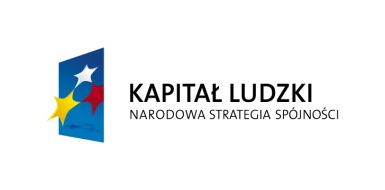 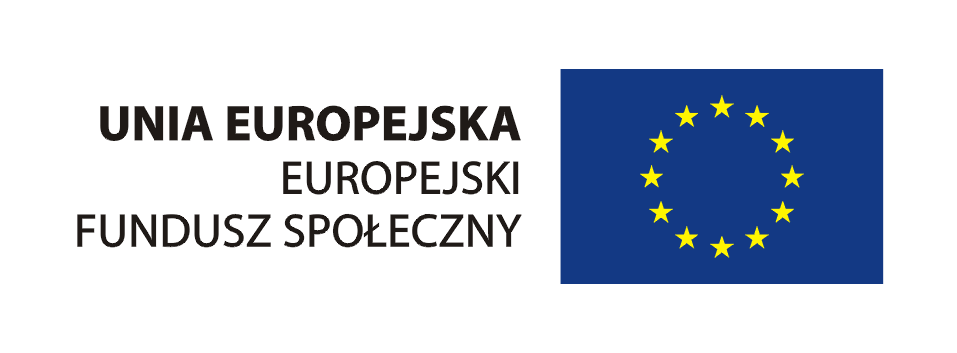 Lp.Nazwa(y) Wykonawcy(ów)Adres(y) Wykonawcy(ów)L.p.Imię i nazwiskoZakres czynności/ funkcjaWykształcenieDoświadczenie zawodowe wzakresie prowadzeniawarsztatów/szkoleń (liczba lat)Podstawadysponowania1.2(miejsce, data)(podpis  reprezentantów Wykonawcy)